PréinscriptionTournoi de LoyettesDimanche 04 février 2024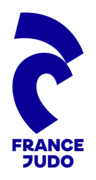 Salle des Fêtes Maurice Barral, Rue du Bugey, 01360 LoyettesClub :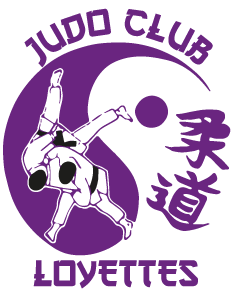 Nb de participantsBaby2020Baby2018-2019Mini-poussin.es2016-2016Poussin.es2014-2015Benjamin.es2012-2013Minimes2010-2011Seniors & Vétérans Loisirs